First Mennonite Church of ChristianWorship Service in the ParkWorship Leader – James Allen,Song Leader, Rick KrehbielJune 12, 2022WelcomeMorning PrayerAnnouncements Congregational song – “Love, Love, Love”		          Offering   (put your offering in the plate at the back of the church)Offertory PrayerExploring the Fruit of the SpiritNarrator					                 Gin NiehageScripture – Galatians 5:16-18, 22-23		                 Pat KrehbielLove – footnotes from Galatians 5:22		     Pat Krehbiel	“What Love Can Do” – by Jon Sweeny 	      Pat GoeringCongregational Song – “They will know We are Christians”Joy – Footnotes from Galatians 5:22			     Pat Krehbiel	Skit – by Heather Adams	          Steve & Cheri KaufmanPeace – Footnotes from Galatians 5:22		     Pat Krehbiel “Peace that Passes all Understanding”–by Ginger Rue  Pat GoeringPatience – Footnote from Galatians 5:22		     Pat Krehbiel   Song – “Patience”-by Hernandez & Saunders        Steve KaufmanKindness –Footnote from Galatians 5:22		     Pat Krehbiel“Kindness with no words”-by Bulk Storm          Tom Graber	“Acts of kindness”				   Diana GraberGoodness – Footnote from Galatians 5:22		     Pat Krehbiel	“The Quarreling Book” by Charlotte Zolotow     Rick & Pat Krehbiel, Gavin & Sophie Gingerich, Corbin & Cammi Unruh, Pepper-the dogFaithfulness – Footnote from Galatians 5:22	     Pat Krehbiel	“Which List includes you?”			        Joe ZergerGentleness – Footnote from Galatians 5:23		     Pat Krehbiel	“Lesson from the Egg”			     Russ StuckySelf-Control – Footnote from Galatians 5:23	     Pat Krehbiel“Where Do You Sit?”                   (Teacher) Dwight Goering, (4 year olds) Russ Stucky, Cheri Kaufman, Pat Goering, Joe Zerger, Tom GraberSharing Joys and Prayer RequestsPrayer of the Church  Congregational Song – “Peace is Flowing like a River”Benediction Pastor Pete EmeryPastor Pete’s email:  fmcc.pastorpete@gmail.comPastor Pete’s Cell Phone:  785-577-1447Pastor’s office Hours:  Monday-Friday 9:00am-3:00 pmStudy Phone 620-345-8766Church Secretary:  Lurline WiensLurline’s phone number:  620-345-6657Lurline’s email:  fmcc.secretary1@gmail.comOffice hours:  Tues. 1:00-4:30PM, Thurs-Fri. 8:30AM-11:30amChurch Phone:  620-345-2546Church Website:  www.fmccmoundridge.orgLiving on the land means objectifying the land and natural resources and being shortsighted concerning the future.  Living with the land means respecting the natural balance.                                     - Randy Woodley, Becoming Rooted, p102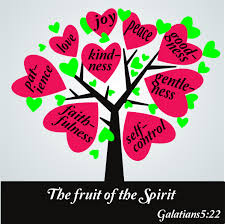 First Mennonite Church of ChristianMoundridge, KSA welcoming Community of Christians for PeaceJune 12, 2022Love, Love, LoveLove, love, love.  That’s what it’s all about.‘Cause God loves us, we love each other,Mother, father, sister, brother,Everybody sing and shout, ‘cause that’s what It’s about.  It’s about love, love, love,It’s about love, love, love.Peace, peace, peace …..Joy, joy, joy …..They will know we are ChristiansWe are one in the Spirit. We are one in the Lord.We are one in the Spirit. We are one in the Lord.And we pray that all unity may one day be restored.(Chorus)And they’ll know we are Christians by our love, by our loveYes, they’ll know we are Christians by our love.We will walk with each other, we will walk hand in hand.We will walk with each other, we will walk hand in hand.And together we’ll spread the news, that God is in our land.(Chorus)We will work with each other, we will work side by side.We will work with each other, we will work side by side.And we’ll guard each one’s dignity, and save each one’s pride.(Chorus)All praise to the Father, from who all things come,And all praise to Christ Jesus, God’s only son,All praise to the Spirit, who makes us one.(Chorus)Peace is Flowing Like a RiverPeace is flowing like a river,Flowing out through you and me.Spreading out into the desert,Setting all the captives free,Setting all the captives free.Love is flowing like a river …..Joy is flowing like a river …..Hope is flowing like a river ……OpportunitiesToday:  10:30 Worship Service in Black Kettle ParkJune 19:  Father’s DayJuly 2-8:  FEWZ to Brownsville TXJuly 13-15: Moundridge Community Vacation Bible School Sunday, June 19:  Organist – Bev Hasan. Worship Leader – Caryl Tieszen, Worship music – FMCC SingersAnnouncementsStory Time:  I am looking for Story tellers for July through the end of the year.  If you have a story to tell, a poem to share or a clean joke to tell, let me know when you would like to share it and I will get you scheduled.  Thank you in advance.The Moundridge Community Blood Drive is scheduled for June 24, 2022 at 12:00 noon until 6:00 PM at West Zion Mennonite Church.  Please enter through the west doors only.  For an appointment call 1-800-733-2767 or visit www.redcrossblood.organd “Moundridge” for the sponsor code.  If you have any questions, call Carol at 620-345-6774 or email bczerger@mtelco.net. Thank you for your support.Moundridge Food Pantry is in need of volunteers. No experience necessary. It is a great way to be involved in our community! If you are interested or have questions please contact Emily Regier (785)341-3627.Mark your calendars for Moundridge community VBS, July 13- 15 at West Zion Church! Kristen Kaufman of Eden is directing. Do you have people from your churches who could serve on a steering committee?  If you are interested in working with this committee, please contact Kristin at kristin.unruh@gmail.com. West Zion is sponsoring a pool party on the 16th for the Bible School attendees.